COMITE SPORT ADAPTE DORDOGNE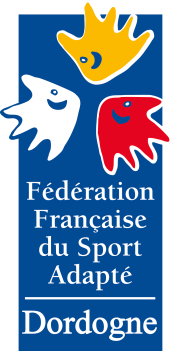 Lieu dit Masseroux  Atur – 24750 – Boulazac Isle Manoir	Tél : 06 46 90 00 53E-mail : cdsa24@gmail.comEn partenariat avec l’association Les Vergnes Sports, le comité Dordogne du sport adapté vous invite à participer à cet événement :RANDONNEE PEDESTRE  SPORT ADAPTE JEUNEJournée loisir MERCREDI 06 OCTOBRE 2021
 Causse de Savignac – 24420 Savignac les églises PROGRAMME SPORTIF PREVISIONNEL10H15 		Accueil des sportifs 10H30		Départ des randonneurs 12H30		Repas sur place & fin de la randonnéeRepas issus de vos paniersINFORMATIONS SPORTIVESProtocole sanitaire : Pour participer à cette journée les encadrants et sportifs de plus de 18 ans devront présenter un pass-sanitaire valide (vaccination complète ou test de moins de 72h). Il vous sera demandé à votre arrivée. Si vous le souhaitez, vous pouvez aussi le joindre à votre inscription. Le port du masque sera obligatoire lorsque la distanciation physique ne pourra être respectée (accueil, repas etc…).Equipement : Prévoir une tenue sportive pour la pratique de la randonnée ainsi que de quoi hydrater vos sportifsParcours : Différentes boucles seront ouvertes de 3 niveaux de difficultés (2, 5 et 9 km).Licence FFSA 2020/2021 tolérée. La licence découverte vous est offerte par la FFSA sur demande.COMITE SPORT ADAPTE DORDOGNELieu dit Masseroux  Atur – 24750 – Boulazac Isle Manoir	Tél : 06 46 90 00 53E-mail : cdsa24@gmail.comFICHE D’ENGAGEMENT -  RANDONNEE PEDESTRE SPORT ADAPTE JEUNE
Savignac les églises – Mercredi 6 octobre 2021A renvoyer au CDSA24 avant le Lundi 4 octobre 2021N° d’affiliation
 et nom de l’AssociationAdresse EmailAccompagnateur nom / prénom +
N° tel NOM - PrénomDate de NaissanceLicence à la journée (oui-non) 